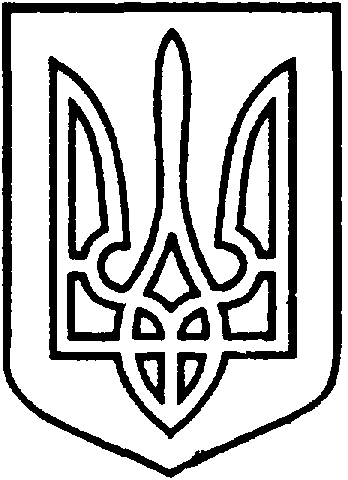 СЄВЄРОДОНЕЦЬКА МІСЬКАВІЙСЬКОВО-ЦИВІЛЬНА  АДМІНІСТРАЦІЯ  СЄВЄРОДОНЕЦЬКОГО РАЙОНУ  ЛУГАНСЬКОЇ  ОБЛАСТІ                                       РОЗПОРЯДЖЕННЯ      керівника Сєвєродонецької міської військово-цивільної адміністрації 19   липня   2021 року                                                        №  1260Про затвердження   складу  комісії з питань демонтажу тимчасових споруд,малих архітектурних форм та засобів пересувної мережіу Сєвєродонецькій міській територіальній громаді          Керуючись  Законом України «Про військово-цивільні адміністрації»,  «Про місцеве самоврядування в України»,  «Про благоустрій населених пунктів»,  відповідно до Указу  Президента України № 62/2021 від 19.02.2021 року «Про утворення та реорганізацію військово-цивільних адміністрацій у Луганській області», Наказом Міністерства регіонального розвитку, будівництва та житлово-комунального господарства України від 21.10.2011 № 244, на підставі «Порядку демонтажу тимчасових споруд, малих архітектурних форм та засобів пересувної мережі у міській територіальній громаді», затвердженого розпорядженням керівника Сєвєродонецької міської ВЦА від 02.07. 2021 року,зобов’язую:     1. Затвердити склад  комісії з питань демонтажу тимчасових споруд, малих архітектурних форм та засобів пересувної мережі  у Сєвєродонецькій міській територіальній громаді   (додається).      2.Вважати таким, що втратило чинність розпорядження керівника ВЦА міста Сєвєродонецьк від 15.12.2020 року № 1189 «Про затвердження складу комісії з питань демонтажу тимчасових споруд, малих архітектурних форм та засобів пересувної мережі на території міста Сєвєродонецька».    3. Розпорядження підлягає оприлюдненню.    4. Контроль за виконанням даного розпорядження покласти на  заступника керівника військово-цивільної адміністрації  Олега КУЗЬМІНОВА. Керівник Сєвєродонецької міської військово-цивільної адміністрації                                   Олександр СТРЮК                                                                                                                                                                                                                                   Додаток до                                                                           розпорядження  керівника                                                                            Сєвєродонецької міської                                                                           військово-цивільної адміністрації                                                                                    від 19  липня 2021р. №  1260                                                     СКЛАДкомісії з питань демонтажу тимчасових споруд, малих архітектурних форм та засобів пересувної мережі  у Сєвєродонецькій міській територіальній громадіГолова комісії :                     Олег КУЗЬМІНОВ    - заступник керівника                                                           Сєвєродонецької міської  ВЦА                                          Заступник голови Комісії:  Антон КОВАЛЕВСЬКИЙ  - начальник УЖКГ                                                           Сєвєродонецької міської ВЦАСекретар Комісії:            Дмитро СУБЕРЖАНСЬКИЙ- заступник начальника                                             відділу по контролю  за благоустроєм та санітарним                                                       станом міста   УЖКГ Сєвєродонецької міської ВЦА                                       Члени Комісії:                 Юлія ШОРОХОВА           - начальник відділу з юридичних та правових                                                                     питань    Сєвєродонецької міської ВЦАТетяна КРАСЮК               - начальник відділу торгівлі та з захисту прав                                                  споживачів   Сєвєродонецької міської ВЦААНТОН РЄКУНОВ          - начальник відділу державного архітектурно-                                                будівельного контролю Сєвєродонецької міської                                                 ВЦА                                                  Андрій ЄГОРОВ                - в.о. начальника відділу містобудування та                                                        архітектури Управління землеустрою,                                                містобудування та   архітектури Сєвєродонецької                                                міської ВЦА  Ірина ЄВСТРАТЕНКОВА  -  начальник відділу земельних                                                    відносин Управління землеустрою,                                                    містобудування та   архітектури Сєвєродонецької                                                    міської ВЦА                                                  Юлія ПАНАСЕВИЧ             - начальник відділу по контролю                                                   за благоустроєм та санітарним станом міста                                                   УЖКГ Сєвєродонецької міської ВЦАПредставник Сєвєродонецького ВП ГУНП                           (за згодою)Представник УПП в містах Сєвєродонецьку, Лисичанську та Рубіжному                                                      (за згодою)   Начальник  УЖКГ   Сєвєродонецької міської ВЦА                             Антон КОВАЛЕВСЬКИЙ